11.06.2019г. в адрес Калужского УФАС России поступила жалоба ООО «УК «Наш Тайфун» на положения аукционной документации заказчика – МКУ «Центр по повышению энергетической эффективности» при проведении электронного аукциона  (номер извещения на официальном сайте №0137300043319000311), предметом которого является выполнение работ по капитальному ремонту многоквартирного жилого дома, расположенного по адресу: г. Калуга, ул. Баррикад, д. 136.Заявитель жалобы полагает, что в аукционной документации Заказчика имеются несоответствия локальных сметных расчетов и проекта, а также перечня работ в проекте фактическому объему работ и объекту закупки согласно контракту, предмету закупки в проекте контракта.Заказчиком, уполномоченным органом представлены пояснения по существу доводов жалобы ООО «УК «Наш Тайфун», в которых указанно, что доводы названной жалобы являются необоснованными, а аукционная документация основана на положениях Федерального закона от 05.04.2013 № 44-ФЗ.Изучив представленные документы, с учетом доводов сторон, руководствуясь Федеральным законом от 05.04.2013 №44-ФЗ, проведя внеплановую проверку в соответствии с пунктом 1 части 15 статьи 99 Федерального закона от 05.04.2013 № 44-ФЗ, Комиссия Калужского УФАС России приходит к следующему.1. 24.05.2019г. в Единой информационной системе в сфере закупок (www.zakupki.gov.ru; далее также официальный сайт) опубликовано извещение №0137300043317000757 проведении электронного аукциона  (номер извещения на официальном сайте № №0137300043319000311), предметом которого является выполнение работ по капитальному ремонту многоквартирного жилого дома, расположенного по адресу: г. Калуга, ул. Баррикад, д. 136 (далее – Аукцион).Начальная (максимальная) цена контракта, согласно извещению о проведении аукциона, составляла 10 775 952, 00 рублей.	Заказчиком по указанному аукциону выступало – МКУ «Центр по повышению энергетической эффективности».Срок окончания приема заявок на участие в аукционе согласно извещению – 13.06.2019 06:00.2. В соответствии с пунктами 1,2 части 1 статьи 64 Федерального закона от 05.04.2013 № 44-ФЗ документация об электронном аукционе наряду с информацией, указанной в извещении о проведении такого аукциона, должна содержать в том числе следующую информацию: наименование и описание объекта закупки и условия контракта в соответствии со статьей 33 указанного Федерального закона, в том числе обоснование начальной (максимальной) цены контракта; требования к содержанию, составу заявки на участие в таком аукционе в соответствии с частями 3 - 6 статьи 66 настоящего Федерального закона и инструкция по ее заполнению. При этом не допускается установление требований, влекущих за собой ограничение количества участников такого аукциона или ограничение доступа к участию в таком аукционе.Согласно части 4 статьи 64 Федерального закона от 05.04.2013 № 44-ФЗ к документации об электронном аукционе прилагается проект контракта, который является неотъемлемой частью этой документации.3. Согласно доводу жалобы ООО «УК «Наш Тайфун», в документации об электронном аукционе, а именно в локально сметном расчете отсутствует полный и достоверный объем работ, который должен быть определен проектом контракта. Кроме того, Заказчик включил в документацию пожарные щиты для шланга, которые не предусматривались при проектировании и строительстве. Их установка не входит в работы по капитальному ремонту и представляет собой работы по реконструкции.Вместе с тем, в ходе рассмотрения жалобы, Комиссия Калужского УФАС России установила следующее. Согласно пункту 5 раздела 2 Информационной карты заявки на участие в электронном аукционе предметом закупки является выполнение работ по капитальному ремонту многоквартирного жилого дома, расположенного по адресу: г. Калуга, ул. Баррикад, д. 136.В пункте 2 Приложения № 1 Технического задания к Информационной карте документации Заказчиком установлены содержание и условия производства работ: 2.1.Перечень и краткая характеристика работ по ремонту системы электроснабжения:-смена квартирных электросчётчиков2.2. Перечень и краткая характеристика работ по ремонту системы центрального отопления:-замена стояков отопления по жилым помещениям и лестничным клеткам из Полипропиленовых труб;-замена обогревающих элементов на биметаллические радиаторы с установкой регулирующей и запорной арматуры на стояках отопления и отопительных приборах;-замена полотенцесушителей в квартирах;-магистральные трубопроводы (в подвале) теплоснабжения изолировать трубками из вспененного полиэтилена.2.3. Перечень и краткая характеристика работ по ремонту системы холодного водоснабжения:- изоляция трубопроводов трубками из вспененного полиэтилена -замена стояков и разводки холодного водоснабжения по квартирам до точек водоразбора (смесителя) с установкой счетчиков, фильтров в каждой квартире2.4. Перечень и краткая характеристика ремонтно–строительных работ:а) ремонт кровли:демонтаж существующего гидроизоляционного ковра;устройство цементной стяжки;устройство кровли из наплавляемых материалов в 2 слоя;ремонт карнизных плитремонт парапетных плит;ремонт будки выхода на крышу;ремонт вентшахт с устройством колпаков из оцинкованной стали по металлическому каркасу;замена ограждений кровли;установка люковустройство водосточных желобов и труб из оцинкованной стали;б) ремонт оконных блоков в подъездах:замена деревянных окон на окна из ПВХ;замена отливов из листовой стали;восстановление штукатурного слоя откосов после замены оконных блоков с последующей окраской на лестничных клетках.в) замена тамбурных дверей     - демонтаж дверных блоков     - монтаж дверных блоковг) ремонт отмостки- разборка разрушенного асфальтобетонного покрытия;-устройство подстилающих и выравнивающих слоев оснований: из песка,из щебня с укладкой металлической сетки;-устройство бетонной отмостки из бетона В-15(М200).Работы выполнить в объемах и по видам работ, согласно проектной и сметной документации. Используемые материалы должны соответствовать требованиям, указанным в Приложении 1 к техническому заданию, а также государственным стандартам и техническим условиям. Замена материалов на аналогичные по характеристикам допускается после согласования замены с представителем Заказчика.В Приложении № 3 Сводной сметы на выполнение работ к бланку технического задания Заказчиком указаны наименование и стоимость работ: Согласно пояснениям представителя Заказчика, все объемы и стоимость работ по вышеуказанной закупке отражены в сметах. Сметы проверены и утверждены управлением финансов города Калуги. Вместе с тем, проект предусматривает фактические данные об объекте капитального строительства, содержит общие размеры дома и т.д.Установка пожарных щитов предусмотрена СП 30.13330.2016 Внутренний водопровод и канализация зданий. Актуализированная редакция СНиП 2.04.01-85* (с Поправкой). Постановлением Госстроя РФ от 27 сентября . N 170 "Об утверждении Правил и норм технической эксплуатации жилищного фонда" установлены виды работ при проведении капитального ремонта, предусматривающие, в том числе ремонт и замену существующих инженерных сетей. Проектировщиком были учтены требования СП 30.13330.2016, а также требования СП 54.13330.2016 Здания жилые многоквартирные. Актуализированная редакция СНиП 31-01-2003 подразумевают, что на сети хозяйственно питьевого водопровода в каждой квартире следует предусматривать отдельный кран диаметром не менее  для присоединения шланга, оборудованного распылителем, для использования его в качестве первичного устройства внутриквартирного пожаротушения для ликвидации очага возгорания. Длина шланга должна обеспечивать возможность подачи воды в любую точку квартиры. В соответствии с Постановлением Правительства РФ № 1521 от 26 декабря 2014 года «Об утверждении перечня национальных стандартов и сводов правил (частей таких стандартов и сводов правил), в результате применения которых на обязательной основе обеспечивается соблюдение требований Федерального закона "Технический регламент о безопасности зданий и сооружений" (с изменениями на 7 декабря 2016 года)» данное требование вышеуказанного Свода Правил является обязательным к применению.Таким образом, Комиссия Калужского УФАС России приходит к выводу, что конкретное содержание и условия производства работ отражены заказчиком в соответствующих разделах аукционной документации (Приложение № 1 Технического задания к Информационной карте документации, Приложение № 3 Сводной сметы на выполнение работ к бланку технического задания), которые имеют более детальную и уточняющую информацию о выполнении Подрядчиком работ по капитальному ремонту многоквартирного жилого дома, расположенного по адресу: г. Калуга, ул. Баррикад, д. 136.Также, Комиссия Калужского УФАС России отмечает тот факт, что в ходе рассмотрения жалобы по существу, довод заявителя жалобы о нарушении заказчиком требований статьи 65 Федерального закона от 05.04.2013г. 44-ФЗ не нашел своего подтверждения.На основании вышеизложенного, Комиссия Калужского УФАС России приходит к выводу, что положения аукционной документации Заказчика МКУ «Центр по повышению энергетической эффективности» соответствуют требованиям Федерального закона от 05.04.2013г. 44-ФЗ.С учетом всех изложенных обстоятельств, установленных в ходе рассмотрения жалобы, руководствуясь пунктом 1 части 15 статьи 99, частью 8 статьи 106 Федерального закона от 05.04.2013 № 44-ФЗ, Комиссия Калужского УФАС России решила:1. Признать жалобу ООО «УК «Наш Тайфун» необоснованной.В соответствии с частью 9 статьи 106 Федерального закона от 05.04.2013 № 44-ФЗ решение, принятое по результатам рассмотрения жалобы по существу, может быть обжаловано в судебном порядке в течение трех месяцев с даты его принятия. 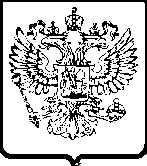 УПРАВЛЕНИЕ ФЕДЕРАЛЬНОЙ АНТИМОНОПОЛЬНОЙ СЛУЖБЫПО КАЛУЖСКОЙ ОБЛАСТИР Е Ш Е Н И ЕКомиссии по контролю в сфере закупок товаров, работ, услуг для обеспечения государственных и муниципальных нужд Калужского УФАС Россииг. Калуга                                                                                                        «24» июня 2019 года                                                                                           УПРАВЛЕНИЕ ФЕДЕРАЛЬНОЙ АНТИМОНОПОЛЬНОЙ СЛУЖБЫПО КАЛУЖСКОЙ ОБЛАСТИР Е Ш Е Н И ЕКомиссии по контролю в сфере закупок товаров, работ, услуг для обеспечения государственных и муниципальных нужд Калужского УФАС Россииг. Калуга                                                                                                        «24» июня 2019 года                                                                                           Резолютивная часть решения оглашена «19» июня 2019 года.В полном объеме решение изготовлено «24» июня 2019 года.в присутствии до объявленного перерыва: представителей Заказчика – МКУ «Центр по повышению энергетической эффективности» /……./ (паспорт, доверенность), /……./ (паспорт, доверенность), представителя уполномоченного органа – управления экономики и имущественных отношений города Калуги /……./ (паспорт, доверенность), директора ООО «УК «Наш Тайфун» /……./ (паспорт, приказ) представителя ООО «УК «Наш Тайфун» /……./ (паспорт, доверенность), в присутствии после объявленного перерыва: представителя Заказчика – МКУ «Центр по повышению энергетической эффективности» /……./ (паспорт, доверенность), представителя уполномоченного органа – управления экономики и имущественных отношений города Калуги /……./ (паспорт, доверенность), директора ООО «УК «Наш Тайфун» /……./. (паспорт, приказ) представителя ООО «УК «Наш Тайфун» /……./ (паспорт, доверенность), рассмотрев жалобу №040/06/64-422/2019 ООО «УК «Наш Тайфун» по существу, установила: № п/пНаименование Ссылка Стоимость работ (руб.)1Капитальный ремонт системы электроснабжения (замена электросчетчиков) многоквартирного жилого дома, расположенного по адресу: г. Калуга, ул. Баррикад, д 136Смета №199 494,402Капитальный ремонт многоквартирного жилого дома, расположенного по адресу: г. Калуга, ул. Баррикад, д. 136 (Ремонт системы холодного водоснабжения)Смета №21 251 284,403Капитальный ремонт многоквартирного жилого дома, расположенного по адресу: г. Калуга, ул. Баррикад, д. 136 (ремонт системы центрального отопления)Смета № 35 766 832,804Капитальный ремонт многоквартирного жилого дома, расположенного по адресу: г. Калуга, ул. Баррикад, д. 136 (замена деревянных оконных заполнений в подъездах дома и тамбурных (деревянных) дверей входов в подъезды дома)Смета № 4553 105,205Капитальный ремонт многоквартирного жилого дома, расположенного по адресу: г. Калуга, ул. Баррикад, д. 136 (ремонт кровли, замена водосточных труб, восстановление оголовков вентиляционных и газоходных каналов)Смета № 52 788 572,006Капитальный ремонт многоквартирного жилого дома, расположенного по адресу: г. Калуга, ул. Баррикад, д. 136 (ремонт отмостки)Смета № 6316 663,20ИТОГО:ИТОГО:10 775 952,00/…….//…….//…….//…….//…….//…….//…….//…….//……./